АНАЛИТИЧЕСКАЯ СПРАВКАПО ИТОГАМ ШКОЛЬНОЙ НЕДЕЛИ ВЫСОКИХ ТЕХНОЛОГИЙ И ТЕХНОПРЕДПРИНИМАТЕЛЬСТВА - 2022муниципальное бюджетное общеобразовательное учреждение города Ростова-на-Дону «Школа № 90 имени Героя Советского Союза Пудовкина П.Г.»В МБОУ «Школа № 90» 14 марта 2022 года состоялось открытие XI Неделя высоких технологий и технопредринимательства.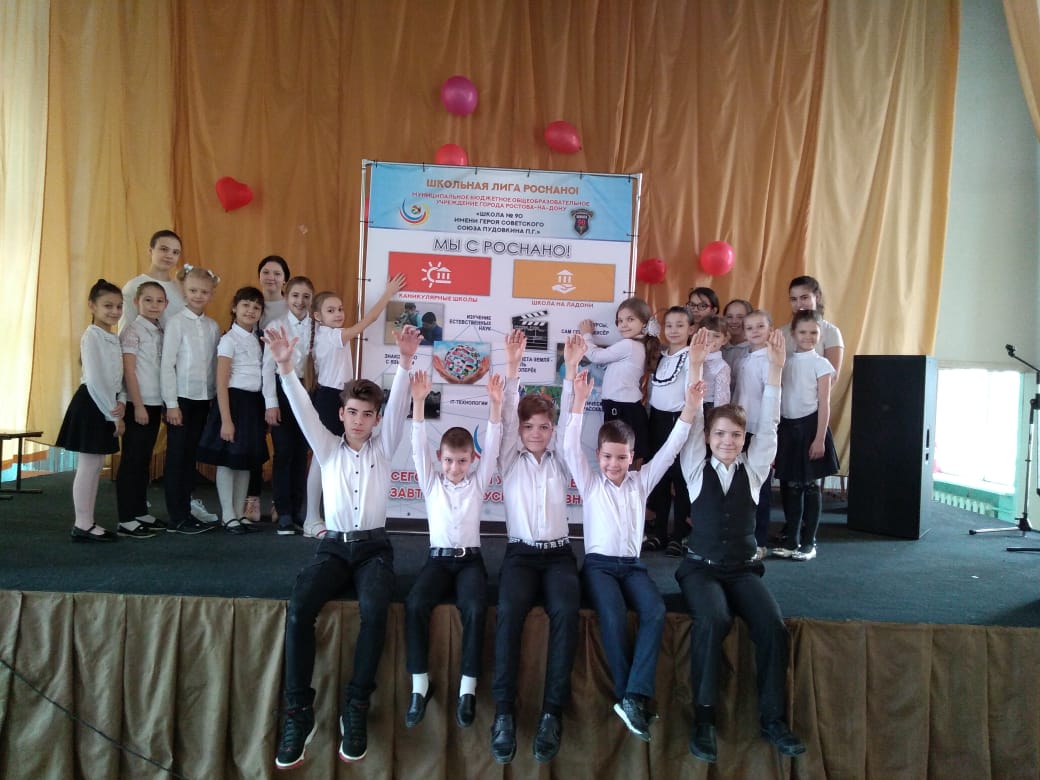 В открытие недели приняли участие 800 обучающихся 1-11х классов. Каждый класс получил маршрутную карту  с мероприятиями НВТиТ,   выбрал проект  над которым будет работать в течении НВТиТ.  Обучающиеся посетили передвижную выставку «Мир нанотехнологий».Обучающиеся 10-11-х классов провели серию лекций посвящённых
вопросам нужности и значимости нанотехнологий.
• «Нанотехнологии вокруг нас».
• «Что такое нанотехнологии?»
• «Нанотехнологии в промышленности» 
• «Нанотехнология в компьютерной технике и электронике».В течении всей недели в классах прошли уроки учебно-исследовательской и проектной направленности. Уроки проводили как учителя школы, так и обучающиеся. Для проведения уроков использовался ресурс «Готовые уроки/Неделя высоких технологий и технопредпринимательства»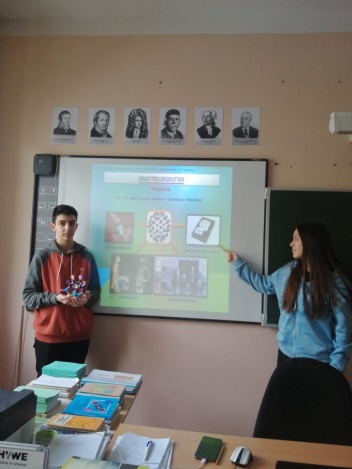 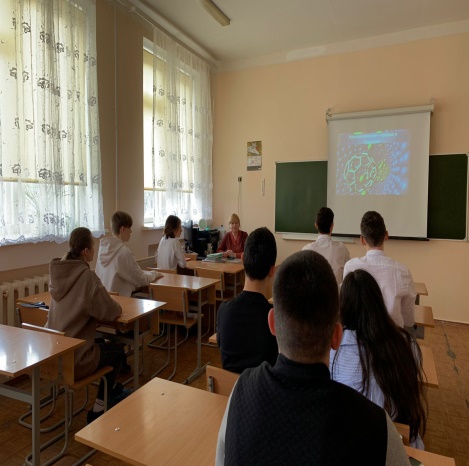 Обучающиеся 9-11-х классов провели с учениками начальной школы занятия, которые включали теоретическую и практическую часть. В ходе теоретической части младшие школьники познакомились с понятиями нанотехнологии, наномодели. В ходе практической изготовили  модели наночастиц из стекляруса, пластилина, пенопласта и т.д.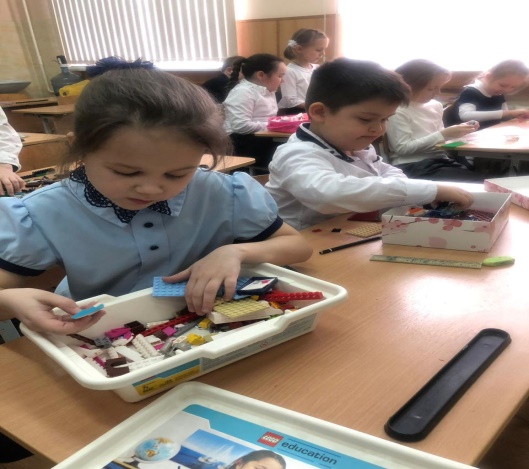 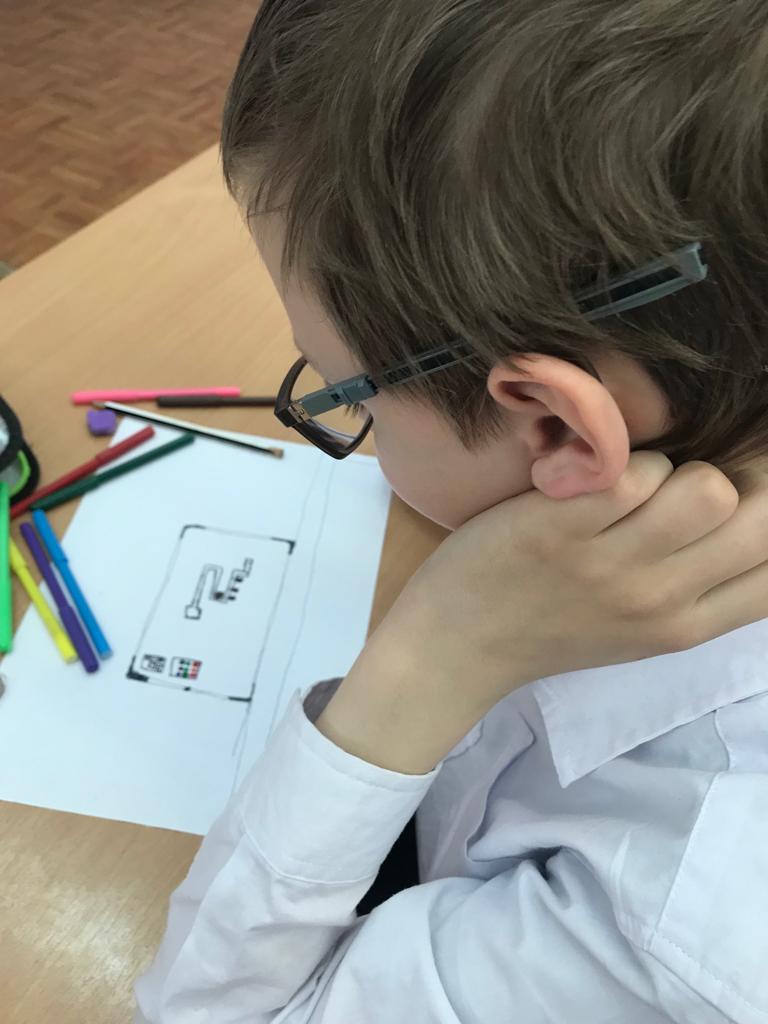  ННа базе кабинетов физика, химия, биология проведены учебные демонстрации с элементами «нано».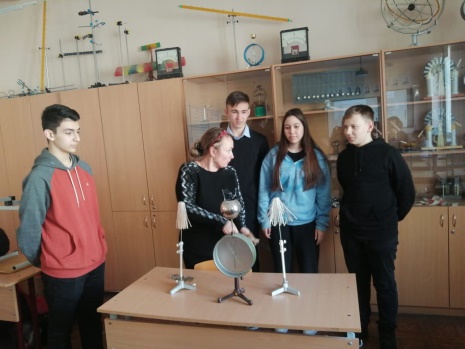 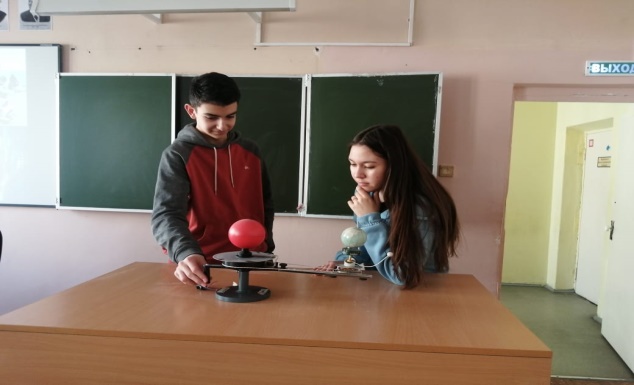 	Обучающиеся 8-10 классов приняли участие в КВЕСТЕ «НАНОМИР». Команды по маршрутному листу проходили зоны и выполняли  задания.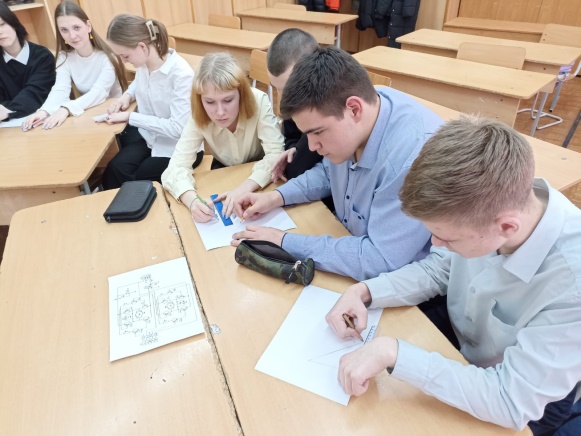 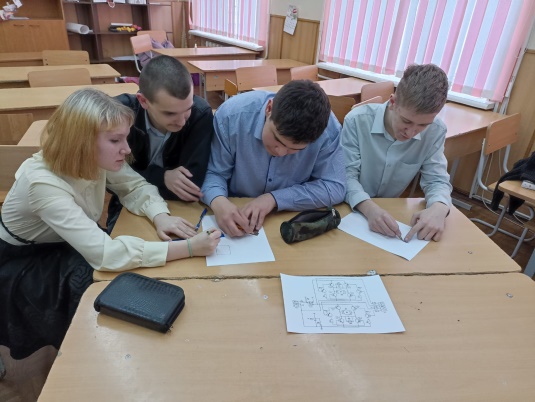 Учащимися 1-4-х классов организована выставка поделок «Наномир».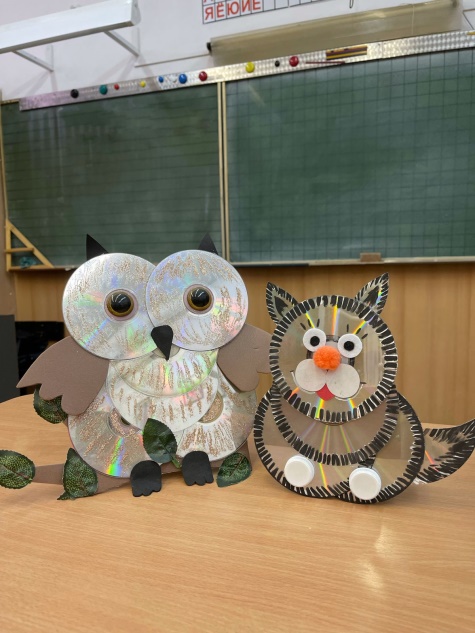 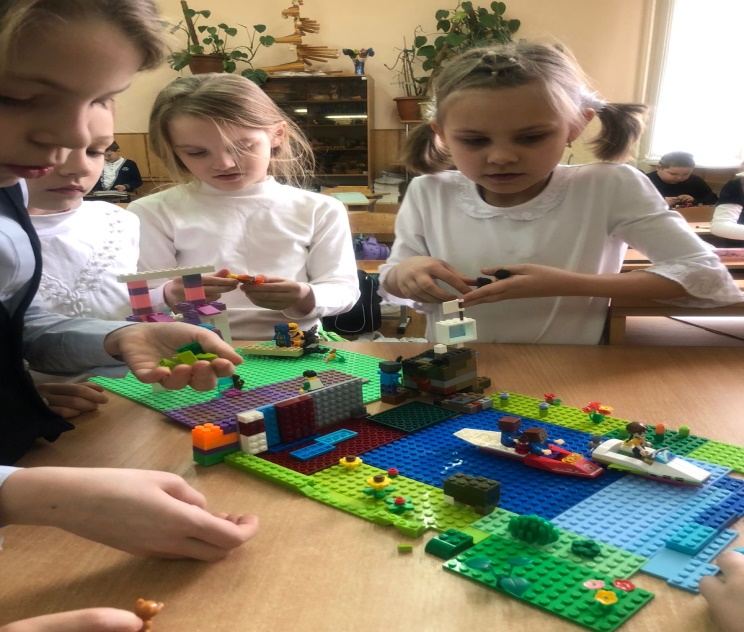 20 марта 2022 года состоится торжественное подведение итогов XI Недели высоких технологий и технопредринимательства и награждение активных участников грамотами.СТАТИСТИЧЕСКИЙ АНАЛИЗ УЧАСТИЯ ОБУЧАЮЩИХСЯ В МЕРОПРИЯТИЯХ ШКОЛЬНОЙ НЕДЕЛИ ВЫСОКИХ ТЕХНОЛОГИЙ И ТЕХНОПРЕДПРИНИМАТЕЛЬСТВА – 202214.03.2022Открытие Недели высоких технологий и технопредпринимательстваПодготовка к выпуску школьной газеты, посвящённой тематике неделиЦикл научно-познавательных лекций, подготовленных учителями школы, по темам: «НАНОисследования в микробиологии», «Химия и мир НАНО», «Робототехника и новые материалы. Композиты в робототехнике», «Медицинские биотехнологии»Изготовление моделей нано на уроках трудового обучения в начальной школе (модели наночастиц из стекляруса, пластилина, спичек и других подручных материалов).15.03.2022          Встреча с интересными людьми «Приглашаем в гости».  Цикл лекций подготовленный обучающимися 10-11-х классов посвящённых вопросам нужности и значимостинанотехнологий. «Нанотехнологии вокруг нас». «Что такое нанотехнологии?» «Нанотехнологии в промышленности» «Нанотехнология в компьютерной технике и электронике».16.03.2022Цикл научно-познавательных лекций для старшеклассников, подготовленных студентами  ФГБОУ ВО РГУПС Классные часы для учащихся 7-8 классов «НАНОмир вокруг нас!» («Нанотехнологии в быту», «Занимательные нанотехнологии», «Мир НАНО»)      17.03.2022Встречи с учеными, преподавателями, аспирантами, выпускниками ДГТУПроведение старшеклассниками уроков в начальной школеПросмотр учащимися 5-8 классов серий проекта «Смешарики. Пин-код»18.03.2022Экскурсия старшеклассников в ДГТУ на факультет авиастроения, холодильного оборудованияУчастие школьников в конференции научно-исследовательских и реферативных работ учащихся, с докладами по теме неделиВыставка медиаресурсов в библиотеке школыБиблиотечный урок для учащихся начальных классов «Открой дорогу в НАНОМИР»19.03.2022Выставка поделок «Наномир»КВЕСТ “НАНО МИР».20.03.2022Торжественное подведение итогов НВТиТМероприятиеДата проведенияМесто проведенияЦелевая аудиторияКол-во участниковОткрытие Недели высоких технологий и технопредпринимательства14.03.2022МБОУ «Школа № 90»1-11 классы800Экскурсия старшеклассников в ДГТУ на факультет авиастроения, холодильного оборудования18.03.2022МБОУ «Школа № 90»9-11 классы75Встречи с учеными, преподавателями, аспирантами, выпускниками ДГТУ17.03.2022МБОУ «Школа № 90»9-11 классы7-8 классы125 Встреча с интересными людьми «Приглашаем в гости». 15.03.2022МБОУ «Школа № 90»9-11 классы75Проведение старшеклассниками уроков в начальной школе 17.03.2022МБОУ «Школа № 90»1-4 классы350Выставка поделок «Наномир»19.03.2022МБОУ «Школа № 90»1-11 классы800Подготовка к выпуску школьной газеты, посвящённой тематике недели14.03-19.03МБОУ «Школа № 90»1-11 классы50Цикл научно-познавательных лекций для старшеклассников, подготовленных студентами  ФГБОУ ВО РГУПС 16.03.2022МБОУ «Школа № 90»5-11 классы600Участие школьников в конференции научно-исследовательских и реферативных работ учащихся, с докладами по теме недели18.03.2022МБОУ «Школа № 90»5-11 классы150Цикл научно-познавательных лекций, подготовленных учителями школы, по темам: «НАНОисследования в микробиологии», «Химия и мир НАНО», «Робототехника и новые материалы. Композиты в робототехнике», «Медицинские биотехнологии»14.03-19.03МБОУ «Школа № 90»5-11 классы600Классные часы для учащихся 7-8 классов «НАНОмир вокруг нас!» («Нанотехнологии в быту», «Занимательные нанотехнологии», «Мир НАНО»)16.03.2022МБОУ «Школа № 90»7-8 классы125Цикл лекций подготовленный обучающимися 10-11-х классов посвящённыхвопросам нужности и значимости нанотехнологий.• «Нанотехнологии вокруг нас».• «Что такое нанотехнологии?»• «Нанотехнологии в промышленности» • «Нанотехнология в компьютерной технике и электронике».15.03.2022МБОУ «Школа № 90»5-8 классы300Изготовление моделей нано на уроках трудового обучения в начальной школе (модели наночастиц из стекляруса, пластилина, спичек и других подручных материалов).14.03-18.03МБОУ «Школа № 90»7-9 классы35Выставка медиаресурсов в библиотеке школы18.03.2022МБОУ «Школа № 90»1-11 классы800Просмотр учащимися 5-8 классов серий проекта «Смешарики. Пин-код»17.03.2022МБОУ «Школа № 90»5-8 классы300 Библиотечный урок для учащихся начальных классов «Открой дорогу в НАНОМИР»18.03.2022МБОУ «Школа № 90»1-4 классы350КВЕСТ “НАНО МИР».19.03.2022МБОУ «Школа № 90»8-10 классы40Торжественное подведение итогов НВТиТ20.03.2022МБОУ «Школа № 90»1-11 классы800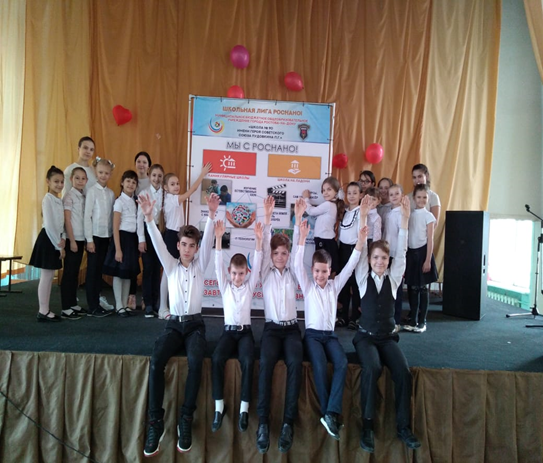 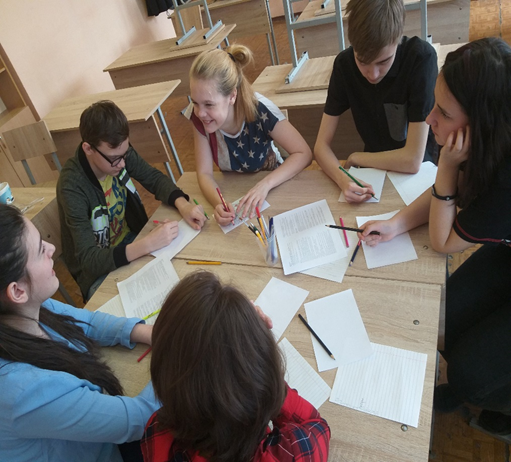 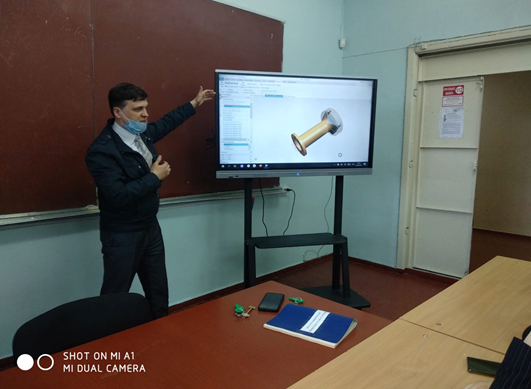 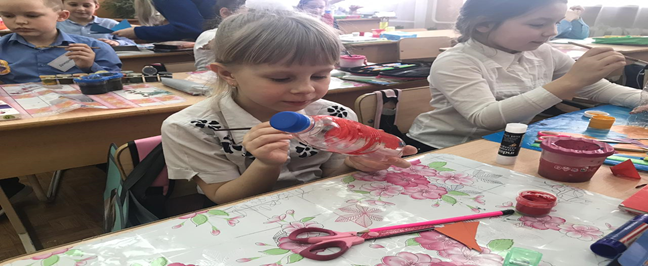 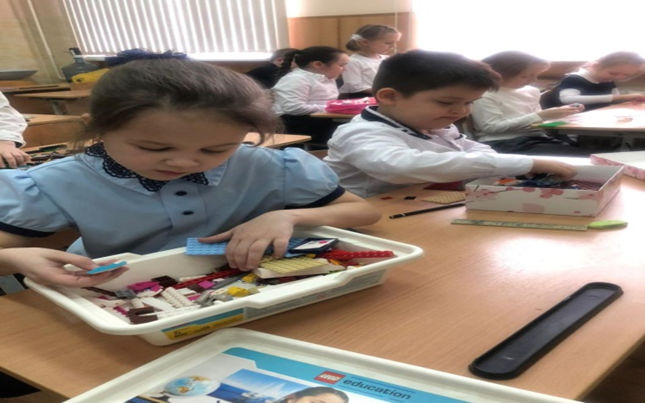 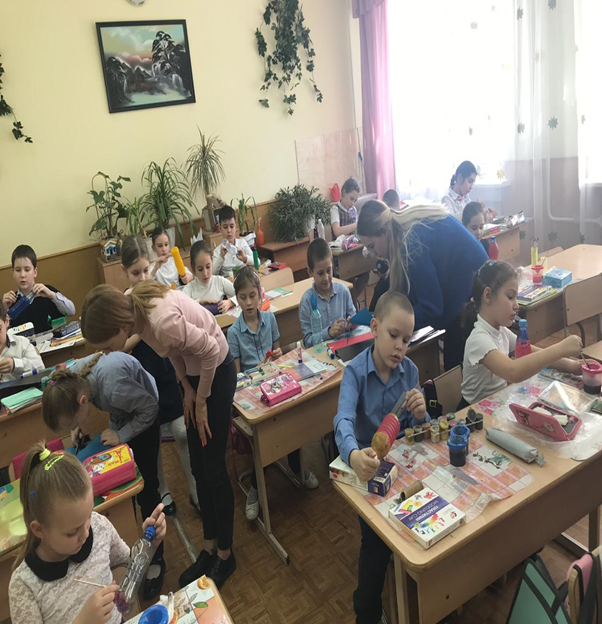 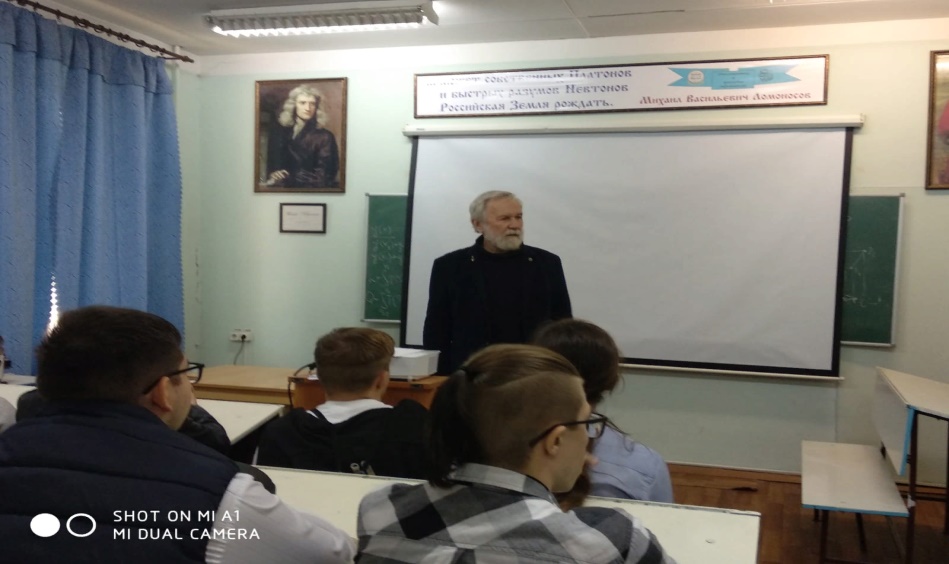 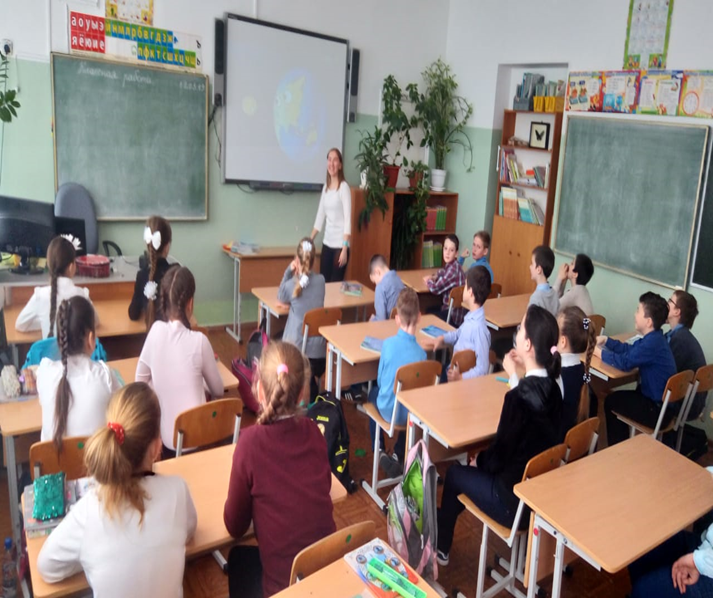 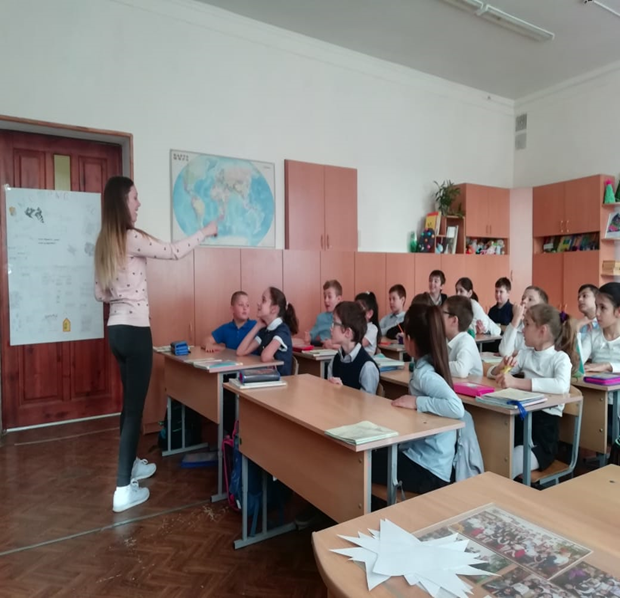 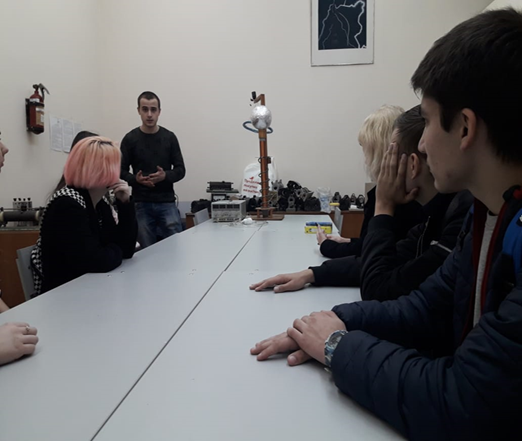 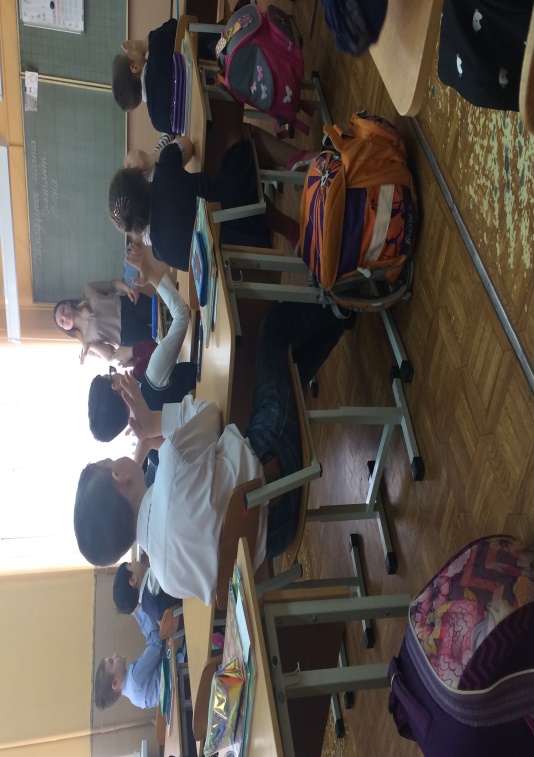 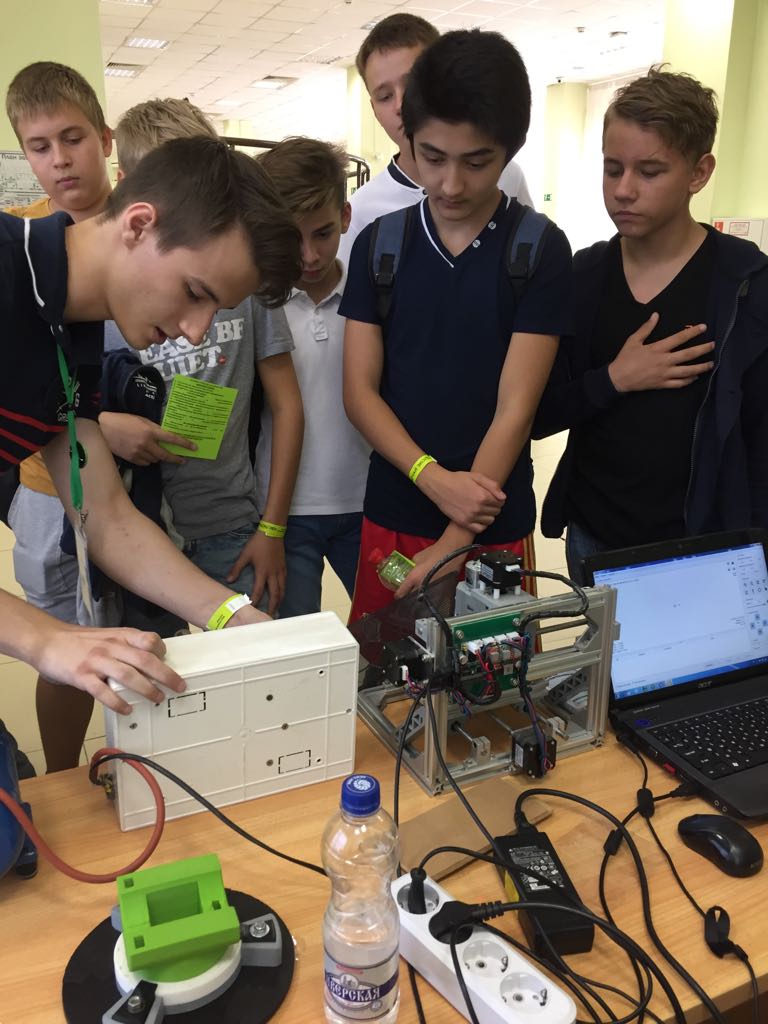 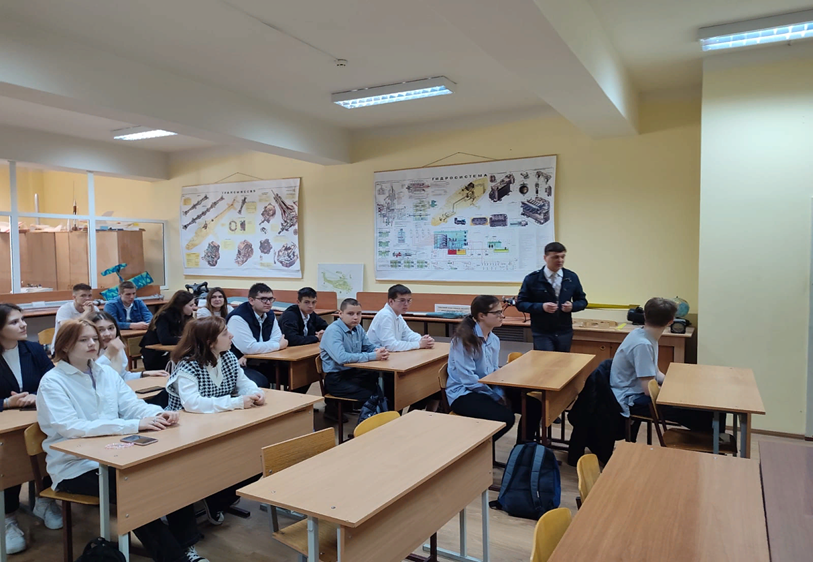 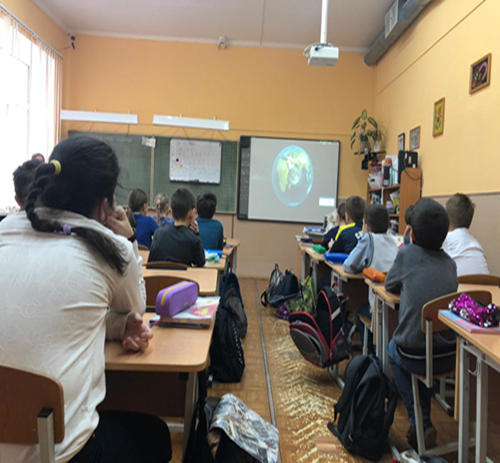 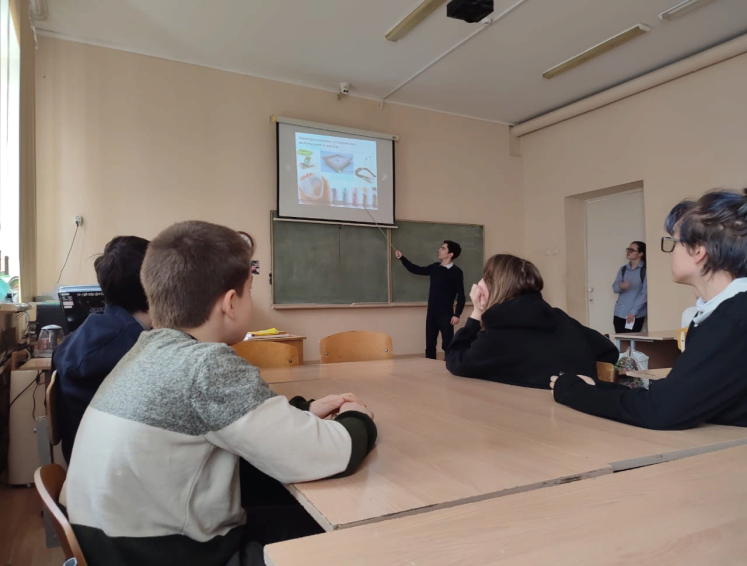 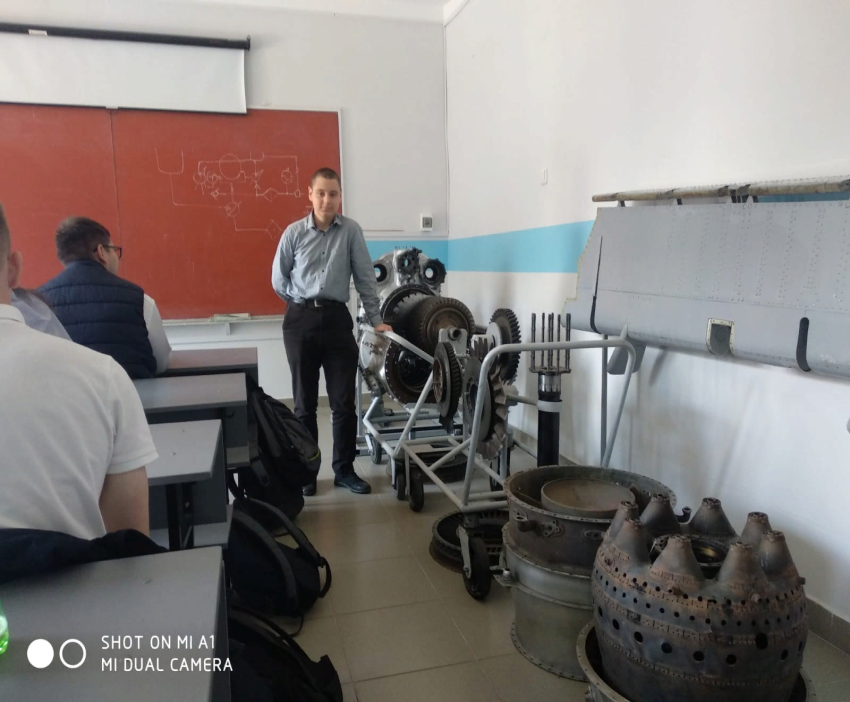 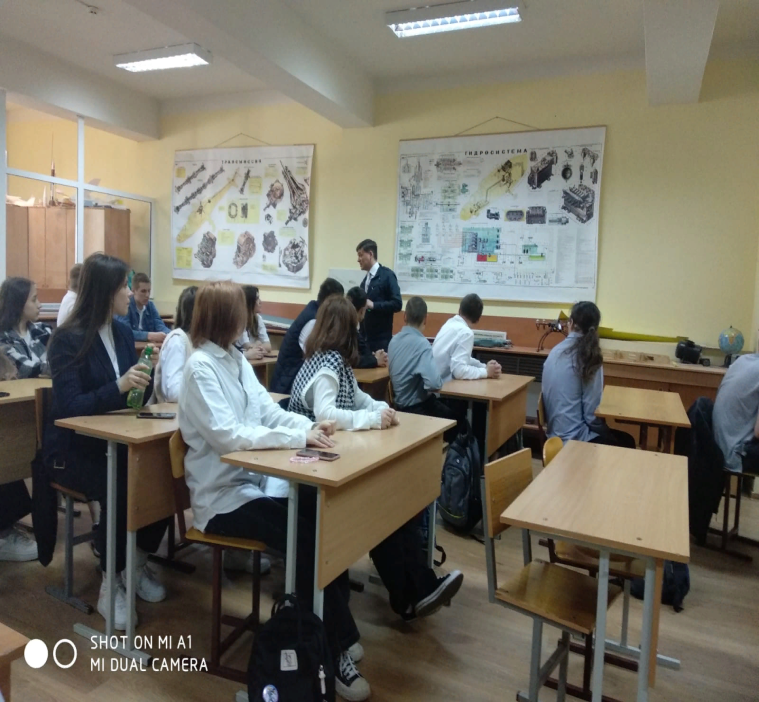 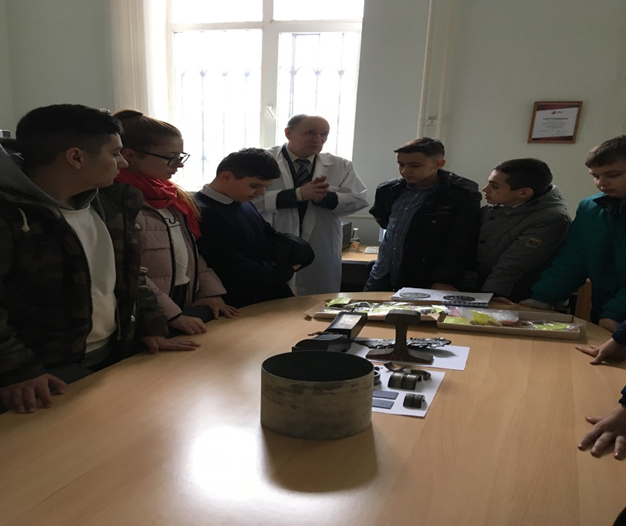 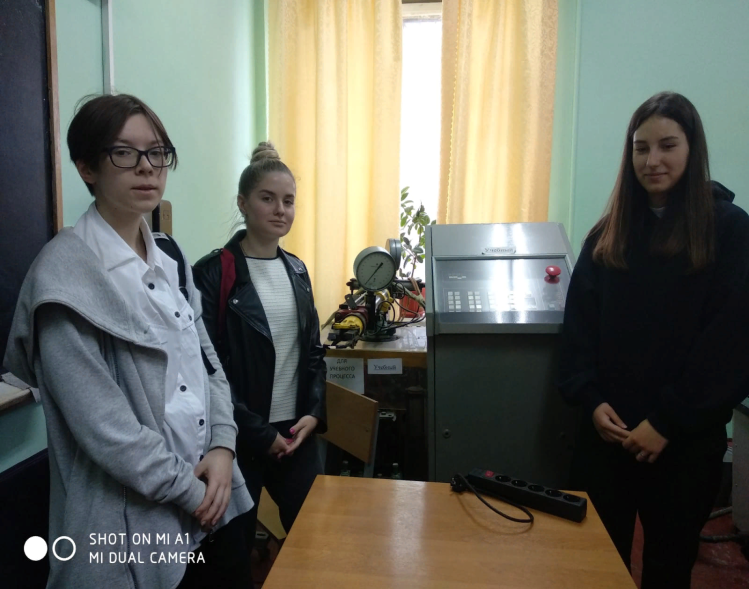 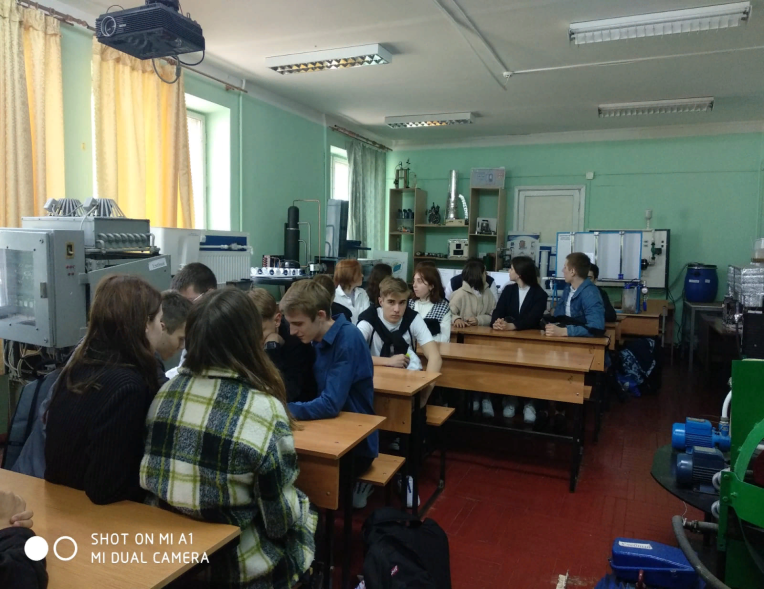 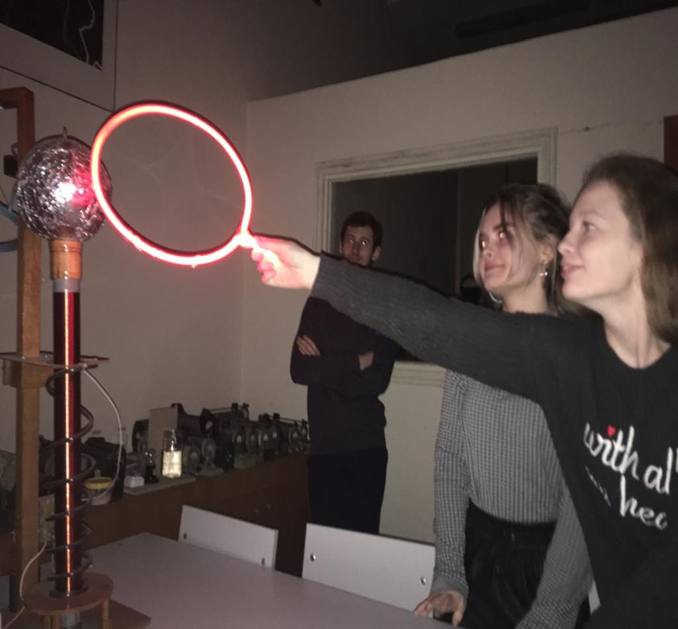 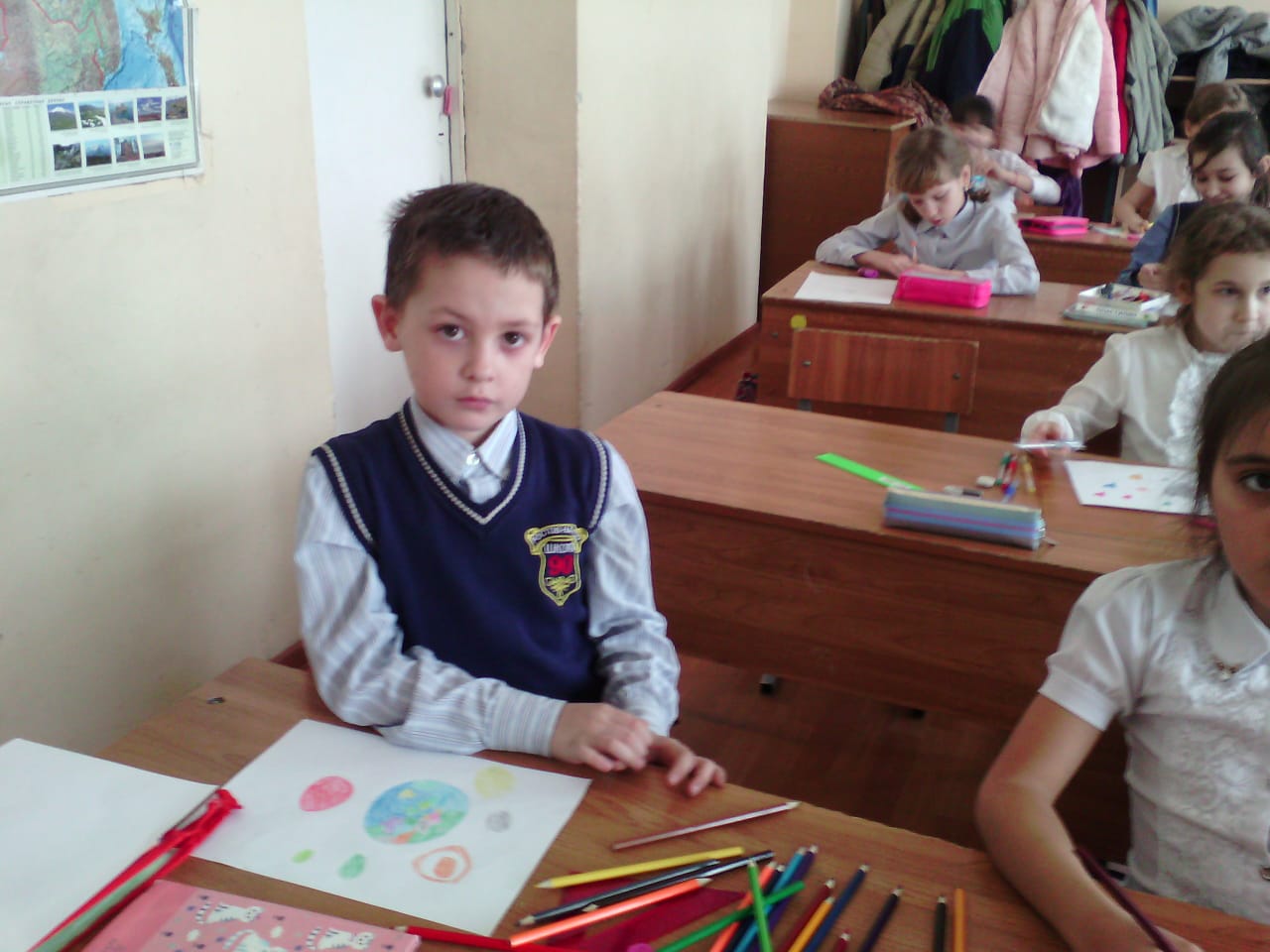 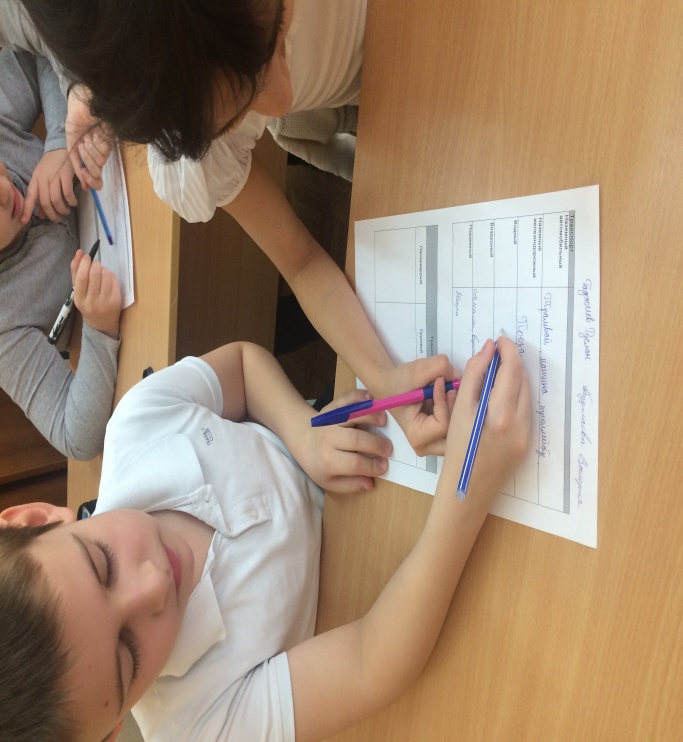 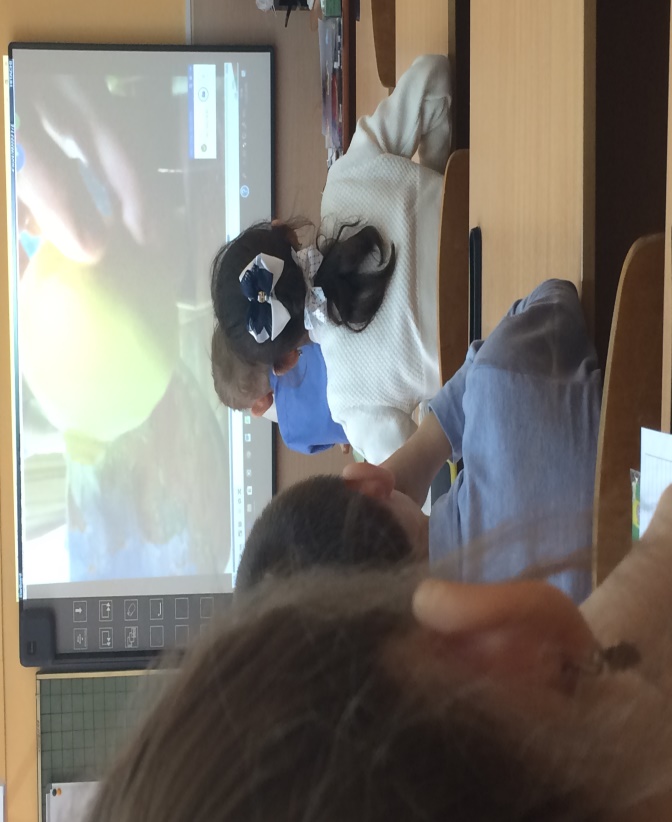 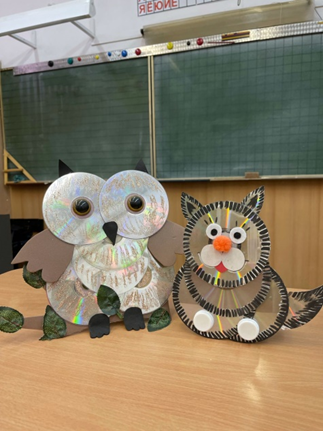 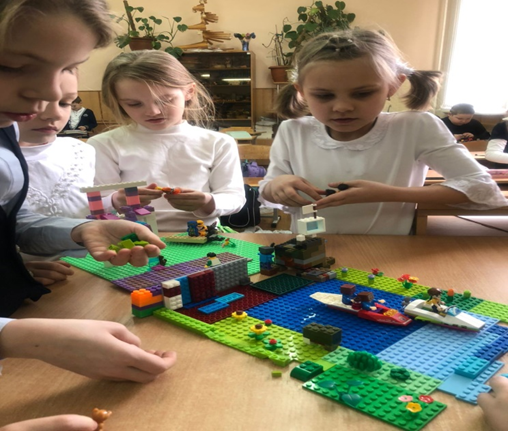 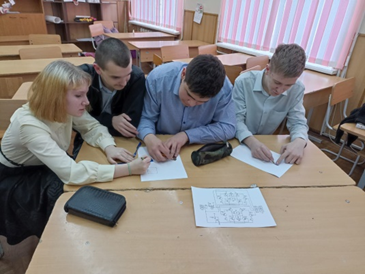 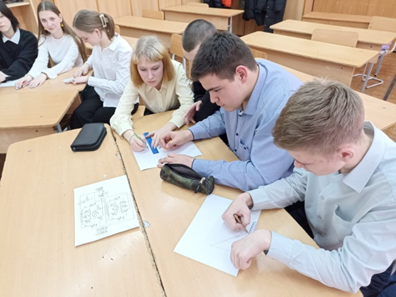 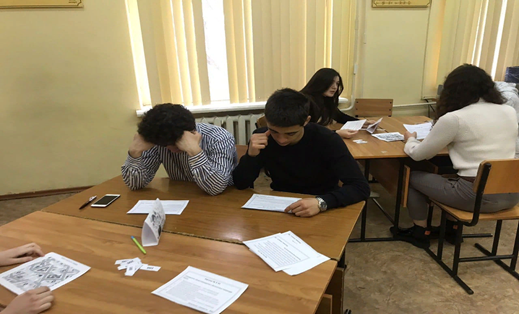 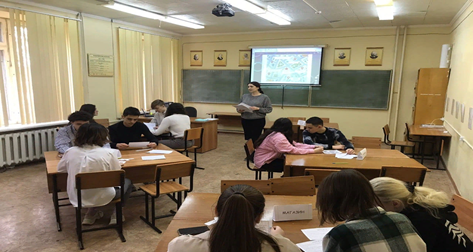 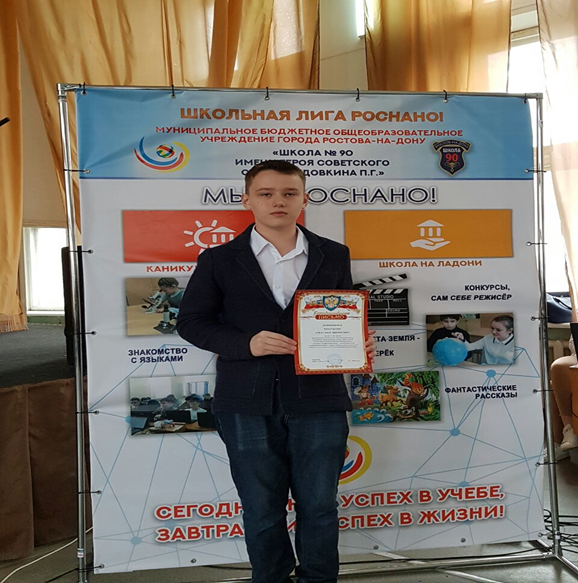 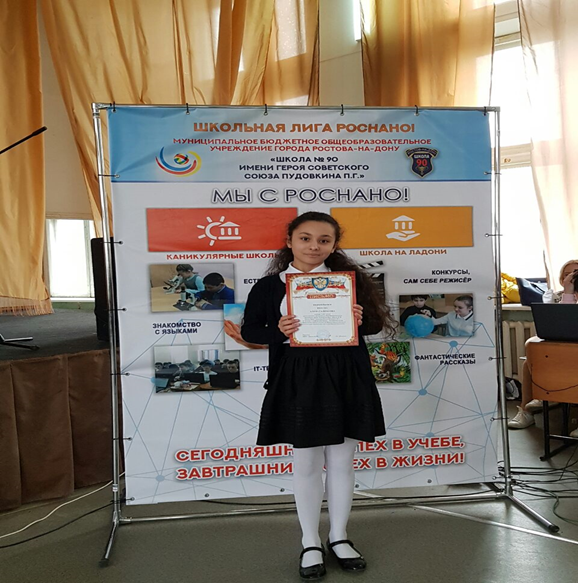 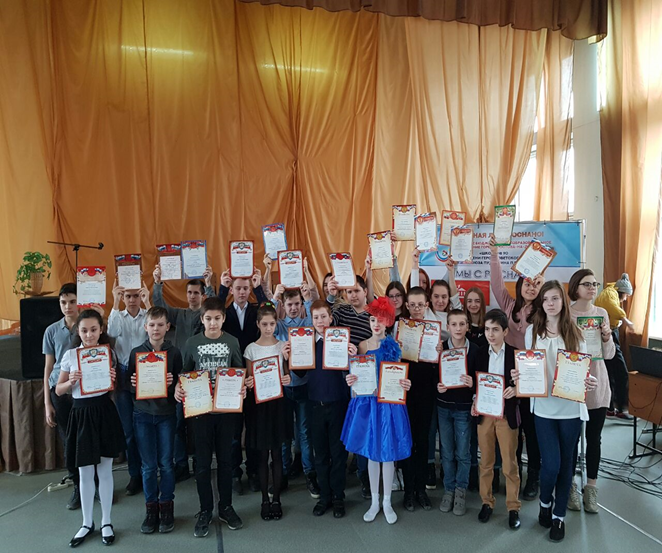 